Załącznik nr 9 do SWZ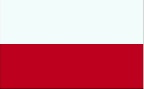 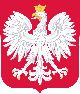 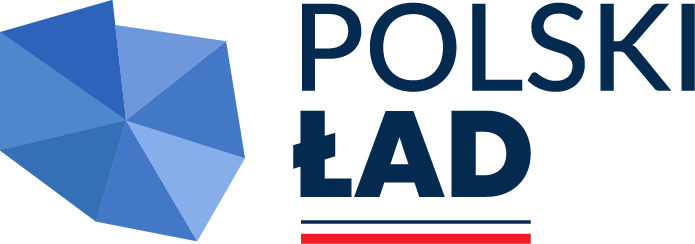 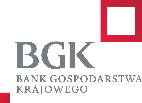 RZĄdowy FUNDUSZ POLSKI ŁAD PROGRAM INWESTYCJI STRATEGICZNYCH„Budowa drogi gminnej – ul. Tekli Rapackiej w Borzęcinie Dużym”[Nazwa i adres Wykonawcy]Dotyczy postępowania: WIZiF.271.16.2024 pn. „Budowa drogi gminnej – ul. Tekli Rapackiej w Borzęcinie Dużym” WYKAZ WYKONANYCH ROBÓT BUDOWLANYCHNależy wskazać tylko ilość zadań potwierdzających spełnienie przez Wykonawcę warunków udziału w postępowaniu określonych w SWZ wskazaną przez ZamawiającegoNależy załączyć dowody określające czy wskazane roboty zostały wykonane należycie, w szczególności informacji o tym czy roboty zostały wykonane zgodnie z przepisami prawa budowlanego i prawidłowo ukończone.……………………………………			………………………………………..	/miejscowość i data/ 					/podpis Wykonawcy/	UWAGA! Dokument musi być podpisany przez osoby uprawnione do reprezentacji Wykonawcy za pomocą kwalifikowanego podpisu elektronicznego/podpisu zaufanego/elektronicznego podpisu osobistego.2 roboty budowlane (realizowane na podstawie dwóch odrębnych umów) wykonane w okresie ostatnich 5 lat przed upływem terminu składania ofert, a jeżeli okres prowadzenia działalności jest krótszy to w tym okresie, polegające na budowie/przebudowie drogi o nawierzchni z kostki betonowej i/lub nawierzchni asfaltobetonowej wraz z wykonaniem jej konstrukcji oraz budowie chodnika z kostki betonowej i/lub  płytek betonowych, o długości drogi co najmniej 200 m lub powierzchni drogi co najmniej 1 000 m2 każda robota budowlana,2 roboty budowlane (realizowane na podstawie dwóch odrębnych umów) wykonane w okresie ostatnich 5 lat przed upływem terminu składania ofert, a jeżeli okres prowadzenia działalności jest krótszy to w tym okresie, polegające na budowie/przebudowie drogi o nawierzchni z kostki betonowej i/lub nawierzchni asfaltobetonowej wraz z wykonaniem jej konstrukcji oraz budowie chodnika z kostki betonowej i/lub  płytek betonowych, o długości drogi co najmniej 200 m lub powierzchni drogi co najmniej 1 000 m2 każda robota budowlana,2 roboty budowlane (realizowane na podstawie dwóch odrębnych umów) wykonane w okresie ostatnich 5 lat przed upływem terminu składania ofert, a jeżeli okres prowadzenia działalności jest krótszy to w tym okresie, polegające na budowie/przebudowie drogi o nawierzchni z kostki betonowej i/lub nawierzchni asfaltobetonowej wraz z wykonaniem jej konstrukcji oraz budowie chodnika z kostki betonowej i/lub  płytek betonowych, o długości drogi co najmniej 200 m lub powierzchni drogi co najmniej 1 000 m2 każda robota budowlana,Nazwa ZamawiającegoNazwa i zakres zadania (w tym parametry określające ww. wskazane wielkości)Data wykonania zadania